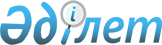 О внесении дополнения в распоряжение Премьер-Министра Республики Казахстан от 12 июня 2017 года № 76-р "О некоторых вопросах консультативно-совещательных органов при Правительстве Республики Казахстан"Распоряжение Премьер-Министра Республики Казахстан от 5 февраля 2020 года № 23-р
      Внести в распоряжение Премьер-Министра Республики Казахстан от 12 июня 2017 года № 76-р "О некоторых вопросах консультативно-совещательных органов при Правительстве Республики Казахстан" следующее дополнение:
      в приложении 2 к указанному распоряжению:
      в составе Межведомственной комиссии по развитию нефтегазовой и энергетической отраслей, утвержденном указанным распоряжением:
      после строки "Заместитель Руководителя Администрации Президента Республики Казахстан (по согласованию) или помощник Президента Республики Казахстан, курирующий социально-экономические вопросы (по согласованию)" дополнить строкой следующего содержания:
      "Помощник Президента Республики Казахстан по вопросам развития реального сектора экономики".
					© 2012. РГП на ПХВ «Институт законодательства и правовой информации Республики Казахстан» Министерства юстиции Республики Казахстан
				
      Премьер-Министр 

А. Мамин
